Załącznik nr 1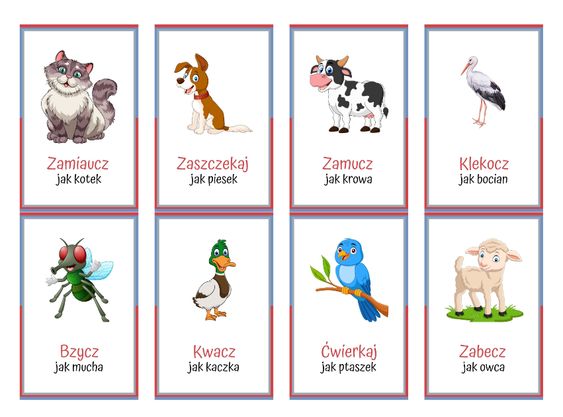 Załącznik nr 2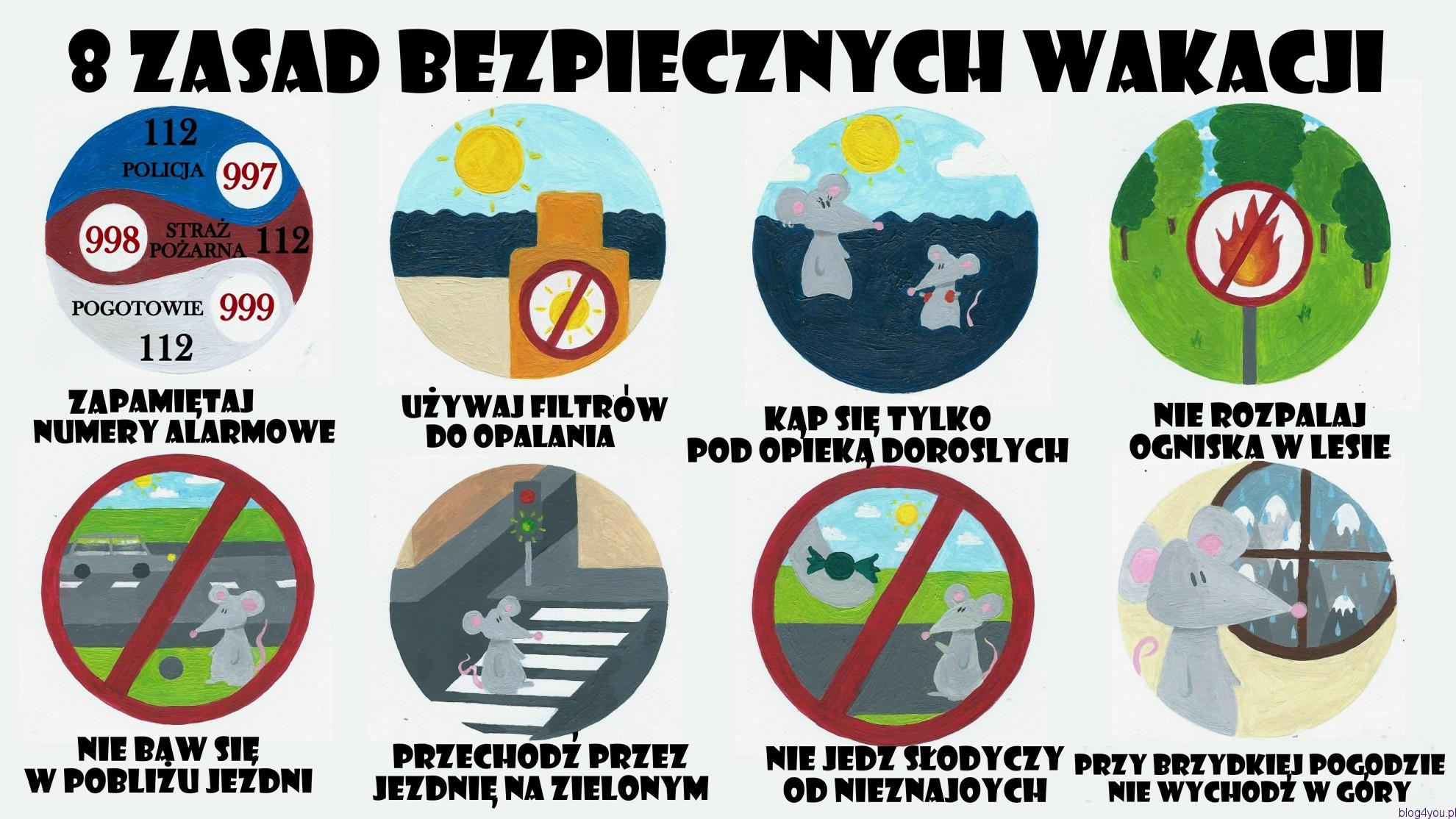 Załącznik nr 3 W każdym rzędzie skreśl obrazek, który nie pasuje do pozostałych.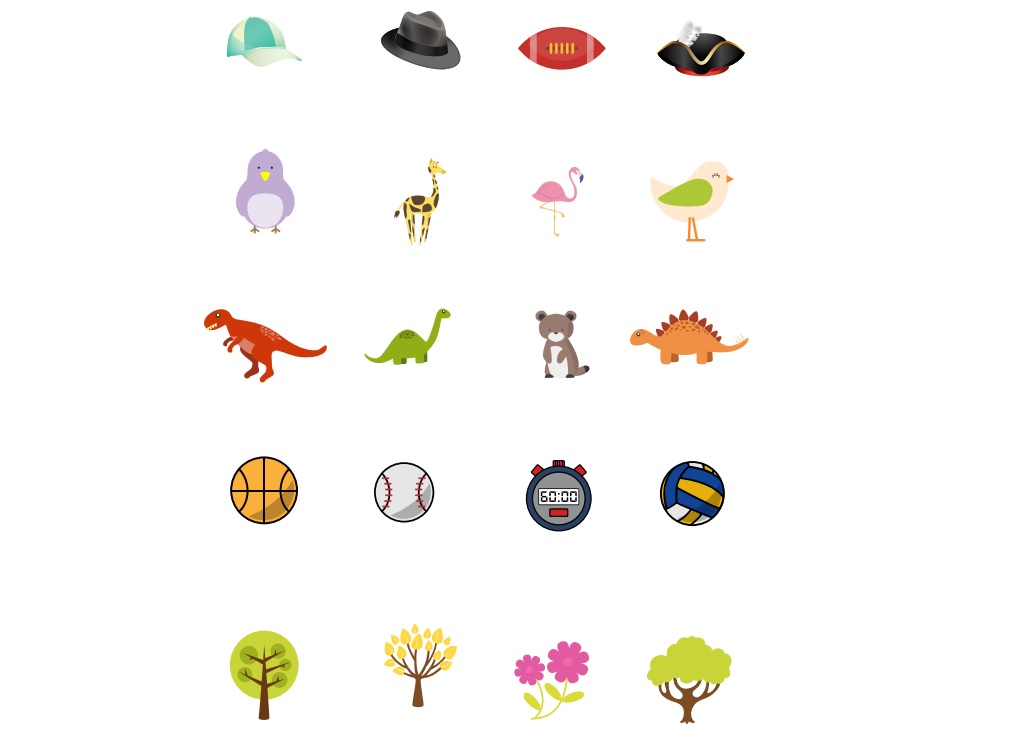 